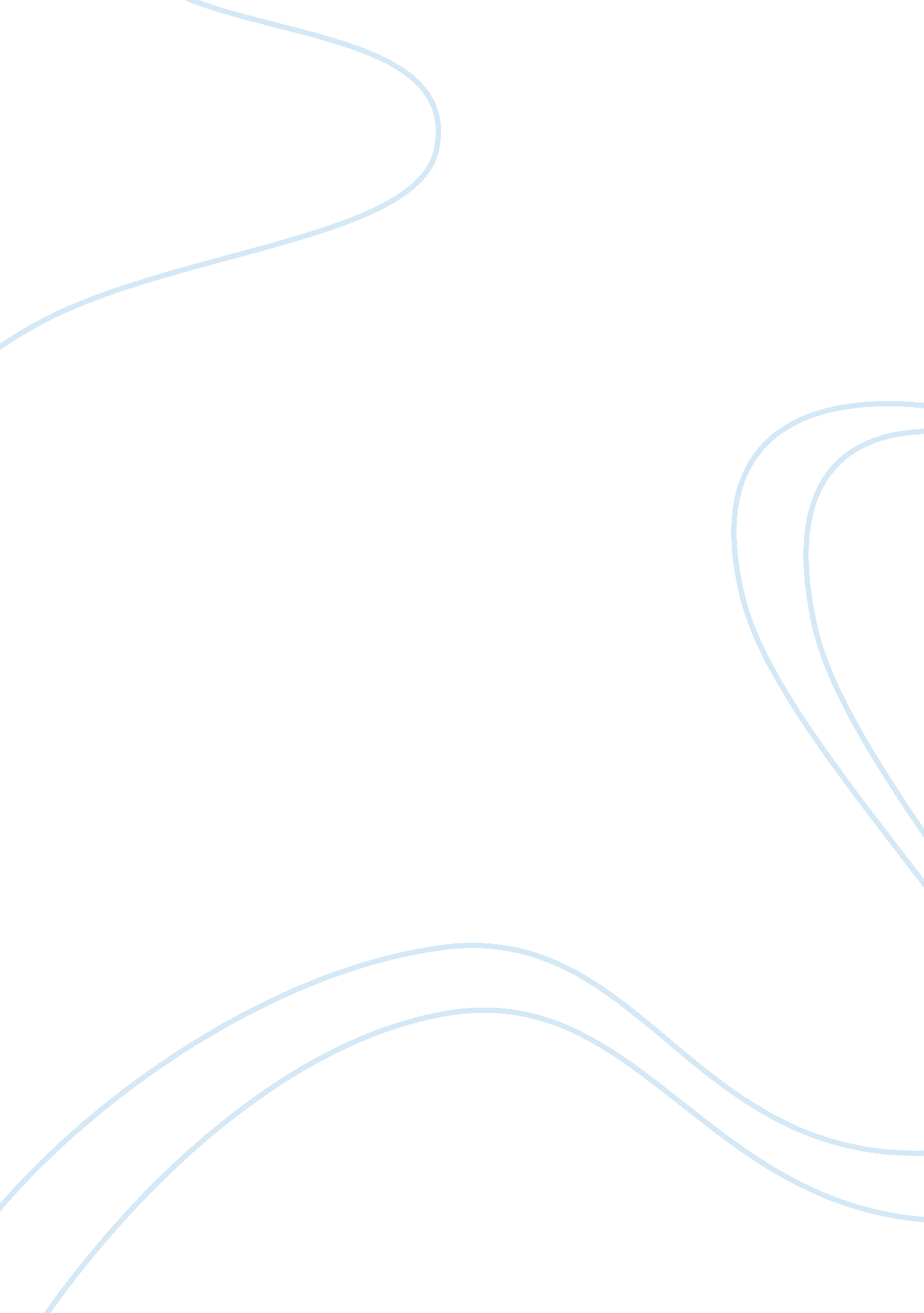 National institute on drug abuse,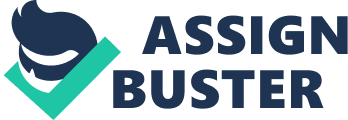 Very useful in research paper or a presentation on athletes and drug abuse. ” Anabolic- Androgenic Steroid Abuse. ” Physician and Sports Medicine, 28 (12): 67. ” This passage from book Anabolic-Androgenic Steroid Abuse focused on steroid’s its affects and why people become dependent on it. Honing in on what steroid’s make up is and what the actually damage it does to your body. Covering all grounds making sure your are fully informed as to what cause one to use it abuse it and the consequences Of both. Written for a audience familiar with medical terminology and aware already what steroids are. “ Anabolic Steroid Abuse. What Are the Health Consequences of Steroid Abuse? National Institute on Drug Abuse, n. D. Web. 13 Par. 2014. This website explained the consequences of steroid use, using billeted points to help better understand and grasp the severity of the issue while holding readers attention. Explaining then overgrowing once more for readers leaving them with something to think about as well as take away from the site. Written for an audience curious about steroids or any type of drug that is extremely harmful to the body. Very useful in researching or just wanting to be informed. “ Side Effects of Steroid Abuse – Steroidal. Mom. Association Against Steroid Abuse, n. D. Web. 1 3 Par. 2014. This article covered everything about the long term affects of steroids what to expect after years of usage of steroids. Emphasizing that one who uses steroids may be fine in the beginning and go unharmed for a long length of time but side affects surely follow. Very informative grasp readers attention all throughout continuously asking questions allowing readers to place their selves in such positions, Directed towards a audience who is currently using steroids or any form of body manipulating drug. “ Fact Sheet: Side Effects of Steroid Use. BBC News. BBC News Network, 17 Mar. 2005. Web. 11 Par. 2014. This “ fun fact” site separates fact from fabrication dividing the page into two columns differentiating what is factual and what is common myth. Listing bullet points and clearing up parts that are half true and all false. A collaborative site where readers are allowed to comment what they know and what they think they know about steroids and the site will address each one. Covering everything from where to buy the substance to the price and how to properly use it. Very informative and helpful not just throwing facts but letting readers ecocide whether they are willing to take the risk and if so the “ safest’ route to do so. 